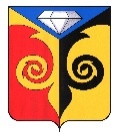 СОВЕТ ДЕПУТАТОВКУСИНСКОГО ГОРОДСКОГО ПОСЕЛЕНИЯЧелябинской области Р Е Ш Е Н И Еот 28.04.2021 г. № 22                                                                                            г. КусаО внесении изменений в решение Совета депутатовКусинского городского поселенияот 25.12.2020 года № 63 «О бюджете Кусинского городского поселения на 2021 годи на плановый период 2022, 2023 годов»         В соответствии со статьями 18, 25 Устава Кусинского городского поселения; Положением «О бюджетном процессе в Кусинском городском поселении», утвержденным решением Совета депутатов Кусинского городского поселения от 27.02.2019 г. № 03, Совет депутатов Кусинского городского поселения РЕШАЕТ:       1. Внести в решение Совета депутатов Кусинского городского поселения от 25.12.2020 г. № 63 «О бюджете Кусинского городского поселения на 2021 год и на плановый период 2022, 2023 годов» (с изменениями от 24.02.2021 № 11, 24.03.2021 № 16) следующие изменения:    1) в подпункте 1 пункте 1 статьи 1 цифру «61 480 006,16» заменить   цифрой «64 303 608,36»; в том числе безвозмездные поступления от других бюджетов бюджетной системы Российской федерации цифру «32 829 106,16» заменить цифрой «35 652 708,36»;2)  в подпункте 2 пункте 1 статьи 1 цифру «63 965 970,03» заменить цифрой«66 789 572,23»;3) приложение № 4 изложить в новой редакции (приложение № 1 к настоящему решению);4) приложение № 6 изложить в новой редакции (приложение № 2 к настоящему решению).5) приложение № 8 изложить в новой редакции (приложение № 3 к настоящему решению).6) приложение № 14 изложить в новой редакции (приложение № 4 к настоящему решению).2. Настоящее решение вступает в силу после дня принятия и подлежит обнародованию на сайте Кусинского городского поселения.ГлаваКусинского городского поселения                                                    А.В. ЧистяковПредседатель Совета депутатовКусинского городского поселения			                              	    О.С. Чарина